První sexKolem tématu prvního sexu panují obavy a také množství falešných představ. Cílem tohoto listu je nabídnout žákům prostor pro zamyšlení a diskuzi nad tímto tématem, zároveň ale také upozornit na některá úskalí a legální rámec situace. Žáci budou pracovat ve skupinách, budou potřebovat volné papíry, běžné psací potřeby, pro druhý úkol také přístup na internet. Tento list slouží jako metodický podklad pro vyučující.Tento metodický list obsahuje:zadání pro žáky,pokyny pro vyučující,případná upozornění na rizika či otázky, které se mohou v rámci tématu objevit,základní informace o tématu (resp. odkazy, kde informace získat),slovníček používaných pojmů (českých i anglických).Video:  První sex________________________________________________________Pozitiva a negativa prvního sexu Úkoly pro dvě (či jiný sudý počet) skupiny.Úkol pro skupinu A: V čem může být první sex zvláštní, nový, pozitivní?Úkol pro skupinu B: V čem může být první sex nepříjemný, složitý, negativní?Ad A: Mezi typické odpovědi patří „nové, zajímavé, zamilované, konečně,...“Ad B: Mezi typické odpovědi patří „nervozita, trapné, neví co a jak, bolest,...“Pozn: Pozor na to, že první sex (resp. první sexuální zkušenost) může být pro někoho i traumatický – znásilnění, obtěžování,… Můžete tedy otázky upřesnit na první dobrovolný sex.
Legální rámec Práce ve skupinách.Úkol: Vyhledejte zákon, který říká, od kdy je v ČR legální mít pohlavní styk a jaké jsou následky porušení tohoto zákona?Legální je pohlavní styk od 15 let, viz § 187 trestního zákoníku (zákon č. 40/2009 Sb., trestní zákoník, ve znění pozdějších předpisů): „Kdo vykoná soulož s dítětem mladším patnácti let nebo kdo je jiným způsobem pohlavně zneužije, bude potrestán odnětím svobody na jeden rok až osm let.“ – Toto platí např. i pro situaci, kdy jednomu z dvojice je třeba 16 a druhému 14 let.Trestní zákoník specifikuje i příslušné tresty.Věk legálního pohlavního styku se liší v rámci jednotlivých států v Evropě i ve světě.Je třeba žákům zdůraznit, že fakt, že můžu mít sex, neznamená, že ho mít musím nebo bych měl/a. 
„Desatero“ prvního sexu Je vhodné nechat žáky pracovat ve skupinách, spíše v menším počtu.Úkol: Na co je dobré myslet před prvním sexem? Aneb když na tohle zapomenu, možná budu litovat.Minimálně by měly zaznít 3 body: nutnost dobrovolného souhlasu všech zúčastněných, možnosti snížení rizika nákazy pohlavně přenosnými chorobami a u heterosexuálních párů ošetření rizika nechtěného otěhotnění.Mohou zde zaznít informace týkající se „připravenosti na sex“ – např. už spolu chodíme X měsíců, už jsme se líbali, všichni kolem mě už sex měli (nebo to aspoň tvrdí),… Zdůrazněte žákům, že tyto „podmínky“ prvního sexu bývají velmi individuální.Doplňující informace:V ČR je průměrný věk začátku sexuálního života kolem 17. roku věku, cca 10 % dětí začíná se sexem před dosažením 15 let.O souhlasu. Tj. chci mít sex zrovna teď, tedy s touhle osobou, za těchto podmínek.Více informací o pohlavně přenosných chorobách naleznete v metodickém listu pro druhý díl (Pohlavně přenosné choroby).Více informací o antikoncepci naleznete v metodickém listu pro druhý díl (Antikoncepce).V současné době se mluví o „panenství jako sociálním konstruktu“ a existuje řada studií zabývajících se rolí „panenství“ v minulosti a v současnosti. Autor: Tereza Lubasová
Toto dílo je licencováno pod licencí Creative Commons [CC BY-NC 4.0]. Licenční podmínky navštivte na adrese [https://creativecommons.org/choose/?lang=cs].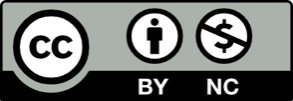 SLOVNÍČEKSLOVNÍČEKORÁLNÍ STYK (SEX)pohlavní styk – uspokojování pohlavních orgánů ústyANÁLNÍ STYK (SEX)pohlavní styk – penis pronikající do konečníkuPENETRATIVNÍ SEXpohlavní styk – penis pronikající do vaginyČOKODÍRKAslangový název pro anální otvorSTDssexually transmitted diseases (alternativně STI – sexually transmitted infections)sexuálně přenosné chorobyEREKCEztopoření penisu („postaví se“)PANENSKÁ BLÁNA (= hymen) je slizniční řasa, která je kolem poševního otvoru žen, může ho částečně či zcela překrývat